«TableStart:Personne»ADonnées administrativesMesures d’accompagnement et bilans (jusqu’à ce jour)A compléter en cas d’absence de programme personnaliséMesures additionnelles lors de sorties ou activités spéciales et dans les structures parascolairesIdentification des facteurs personnels concernant l’élève et des facteurs environnementaux BHypothèse explicative (point nodal)Objectifs fonctionnels visés par le PIPSProgramme personnalisé 	Oui, ci-dessous		Oui, voir formulaire PP 	     Non	Personnalisation des objectifs, modifications de la grille horaire et exemption(s)Dans le tableau suivant, seules les parties pertinentes dans la situation sont remplies.Eventuelles précisions relatives aux modalités en matière d’évaluationPerspectives de promotion, d’orientation (en 8P) et de certification (en 11S) : conséquences éventuelles ou précautions à prendre pour les préserverModalités de mise en œuvre des MREventuelle prise en charge médicaleAccords et signaturesCopies à : Parent(s)Directrice ou directeur et doyenne ou doyen ÉtablissementDoyenne ou doyen référent MREnseignante ou enseignant titulaire de la maîtrise de classe, enseignante ou enseignant spécialisé et autre(s) enseignante(s) ou enseignant(s) concerné(s)Inspectrice ou inspecteur référent MRAutres membres du réseauC	Révision de la mesureEvolution globale de l’élève et bilan en regard des points B6 (objectifs fonctionnels) et B7 (programme personnalisé) : progression et difficultés Bilan de la mesure renforcée, perspectives et éventuels réajustements pour la suite Accords et signaturesCopies à : ParentsDirectrice ou directeur et doyenne ou doyen ÉtablissementDoyenne ou doyen référent MREnseignante ou enseignant titulaire de la maîtrise de classe, enseignante ou enseignant spécialisé et autre(s) enseignante(s) ou enseignant(s) concerné(s)Inspectrice ou inspecteur référent MRAutres membres du réseau«TableEnd:Personne»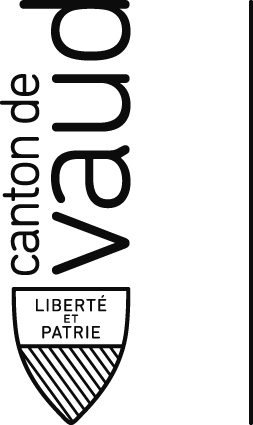 «PublieEtabOfficiel»«PublieEtabAdresseFormatee»Tél.: «PublieEtabTel»Formulaire pour la mise en place d’unprojet individualisé de 
pédagogie spécialisée (PIPS)incluant ou non un
programme personnalisé (PP)3P - 12SNom et prénom de l’enfant «PersonneNom» «PersonnePrenom»«PersonneNom» «PersonnePrenom»«PersonneNom» «PersonnePrenom»Date de naissance «PersonneDateNaissance»Classe«ClasseNom»Nom et prénom parent 1 «TableStart:Contact»«TableEnd:Contact»Autorité parentale«TableStart:Contact»FORMULE.ALT-F9 «TableEnd:Contact»Nom et prénom parent 2 «TableStart:Contact»«TableEnd:Contact»Autorité parentale«TableStart:Contact»FORMULE.ALT-F9 «TableEnd:Contact»Téléphone et courriel parent 1 «TableStart:Contact»FORMULE.ALT-F9 «TableEnd:Contact»«TableStart:Contact»FORMULE.ALT-F9 «TableEnd:Contact»«TableStart:Contact»FORMULE.ALT-F9 «TableEnd:Contact»Téléphone et courriel parent 2 «TableStart:Contact»FORMULE.ALT-F9 «TableEnd:Contact»«TableStart:Contact»FORMULE.ALT-F9 «TableEnd:Contact»«TableStart:Contact»FORMULE.ALT-F9 «TableEnd:Contact»Directrice ou directeur  «PublieSignatairePrenom» «PublieSignataireNom»  «PublieSignatairePrenom» «PublieSignataireNom»  «PublieSignatairePrenom» «PublieSignataireNom» Doyenne ou doyenEnseignante ou enseignant titulaire de la maîtrise de classe«MaitresClasseComplet»«MaitresClasseComplet»«MaitresClasseComplet»Enseignante ou enseignant spécialiséDoyenne ou doyen référent MRInspectrice ou inspecteur référent MRStatut du programme scolaire Régulier Personnalisé pour 1 à 2 disciplines Personnalisé pour 3 disciplines et plusType de mesureProfessionnelle ou professionnel
en chargeDate de début / finBilan / DocumentNom :      Fonction :      Courriel ou tél. :      Nom :      Fonction :      Courriel ou tél. :      Nom :      Fonction :      Courriel ou tél. :      Nom :      Fonction :      Courriel ou tél. :      Nom :      Fonction :      Courriel ou tél. :      Nom :      Fonction :      Courriel ou tél. :      Facteurs personnels concernant l’élèveCapacités et ressourcesDifficultésComportementRelations, interactions socialesAttitude face à la tâcheDisciplines spécifiquesFacteurs environnementauxEléments facilitateursObstaclesContexte scolaireDisciplineDisciplineDisciplineobjectif(s) personnalisé(s)Description de l’adaptation des objectifs(mentionner l’usage éventuel d’une technologie d’aide)Capacités Transversales(éléments à développer ou au contraire à adapter)FrançaisCompréhension de l’oralCompréhension de l’oralFrançaisProduction de l’oralProduction de l’oralFrançaisCompréhension de l’écritCompréhension de l’écritFrançaisProduction de l’écritProduction de l’écritFrançaisFonctionnement de la langueFonctionnement de la langueFrançaisRemarque(s)Remarque(s)MathématiquesEspaceEspaceMathématiquesNombresNombresMathématiquesOpérationsOpérationsMathématiquesGrandeurs et mesuresGrandeurs et mesuresMathématiquesModélisationModélisationMathématiquesRemarque(s)Remarque(s)Allemand(dès la 5P) Compréhension de l’oralCompréhension de l’oralAllemand(dès la 5P) Production de l’oralProduction de l’oralAllemand(dès la 5P) Compréhension de l’écritCompréhension de l’écritAllemand(dès la 5P) Production de l’écritProduction de l’écritAllemand(dès la 5P) Fonctionnement de la langueFonctionnement de la langueAllemand(dès la 5P) Remarque(s)Remarque(s)Anglais(dès la 7P) Compréhension de l’oralCompréhension de l’oralAnglais(dès la 7P) Production de l’oralProduction de l’oralAnglais(dès la 7P) Compréhension de l’écritCompréhension de l’écritAnglais(dès la 7P) Production de l’écritProduction de l’écritAnglais(dès la 7P) Fonctionnement de la langueFonctionnement de la langueAnglais(dès la 7P) Remarque(s)Remarque(s)Option (OS / OCOM)(dès la 9S)Option (OS / OCOM)(dès la 9S)Remarque(s)Remarque(s)Connaissance de l’environnement(jusqu’en 6P)Connaissance de l’environnement(jusqu’en 6P)Remarque(s)Remarque(s)Sciences de la nature (dès la 7P)Sciences de la nature (dès la 7P)Remarque(s)Remarque(s)Géographie(dès la 7P)Géographie(dès la 7P)Remarque(s)Remarque(s)Histoire(dès la 7P) Histoire(dès la 7P) Remarque(s)Remarque(s)Arts visuelsArts visuelsRemarque(s)Remarque(s)MusiqueMusiqueRemarque(s)Remarque(s)Activités créatrices et manuellesActivités créatrices et manuellesRemarque(s)Remarque(s)Autre(s) discipline(s)Autre(s) discipline(s)Remarque(s)Remarque(s)Modification de la grille horaire Modification de la grille horaire Oui   Non  Si oui, description :      Si oui, description :      Si oui, description :      Exemption d’une ou plusieurs discipline(s)Exemption d’une ou plusieurs discipline(s)Oui   Non  Si oui, description :      Si oui, description :      Si oui, description :      L’élève a été entendu : Oui  Non  Si ce n’est pas le cas, préciser pourquoi :      Remarques éventuelles du/des parent(s) ou de l’élève :      Remarques éventuelles des professionnelles ou professionnels :      Remarques éventuelles de la direction :      SignaturesLieu et dateParents : J’ai pris acte des modalités prévues dans le PIPS et, le cas échéant, donne mon accord pour la mise en place du programme personnalisé qu’il inclut.Directrice ou directeur : Je valide les modalités de mise en œuvre du PIPS et, le cas échéant, autorise la mise en place du programme personnalisé qu’il inclut.L’élève a été entendu : Oui  Non  Si ce n’est pas le cas, préciser pourquoi :      Remarques éventuelles du/des parent(s) ou de l’élève :      Remarques éventuelles des professionnelles ou professionnels :      Remarques éventuelles de la direction :      SignaturesLieu et dateParents : J’ai pris connaissance du bilan PIPS et de la mesure renforcée et, le cas échéant, en cas de modification du programme personnalisé, donne mon accord.Requis : 	oui 	non Directrice ou directeur :  Je valide tout ajustement des modalités de mise en œuvre du PIPS et, le cas échéant,  autorise la modification du programme personnalisé.	